1.pielikums 3- 4 gadiVecāki var izmantot matemātikas uzdevumus kā galda spēli, lai rosinātu bērnu apgūt un vingrināt dažādas matemātikas prasmes interesantā veidā. 2.pielikums 3 – 4gadi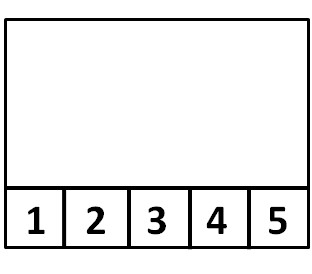 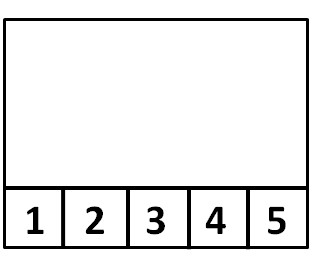 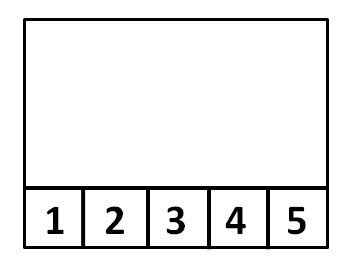 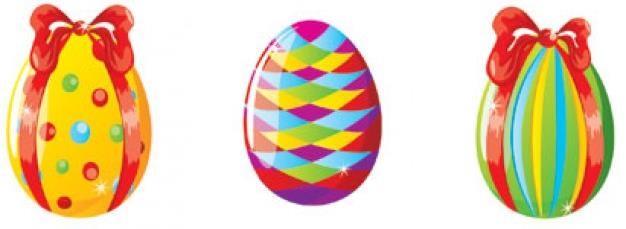 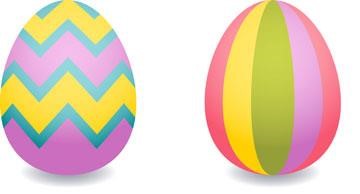 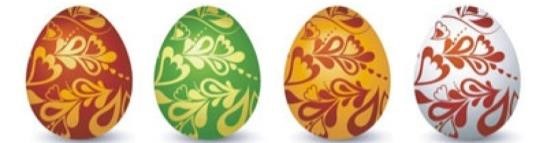 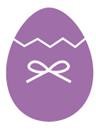 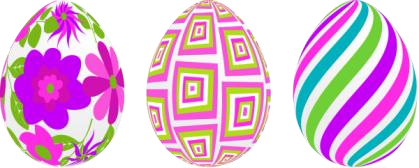 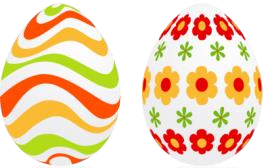 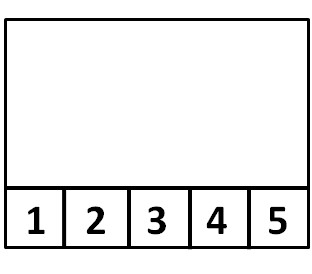 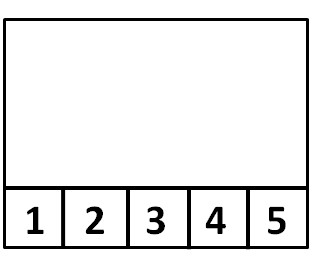 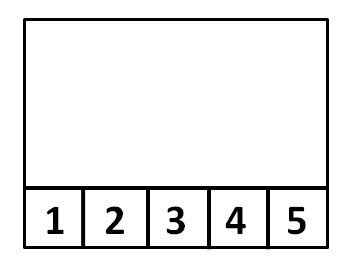 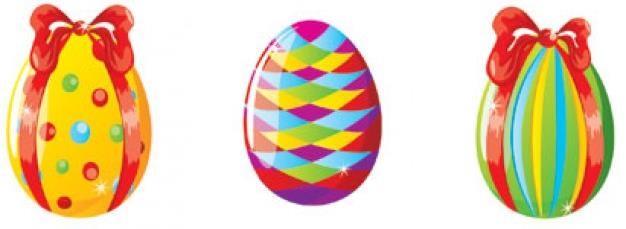 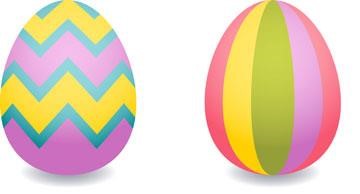 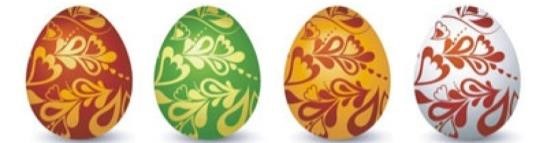 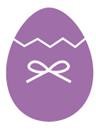 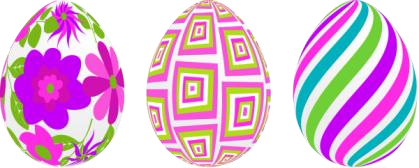 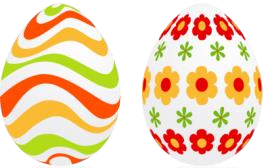 3.pielikums 3 – 4gadi 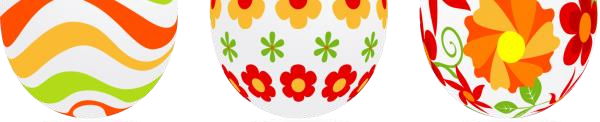 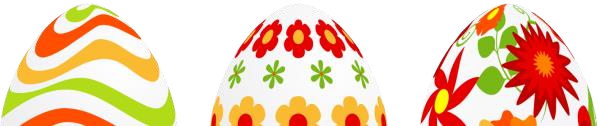 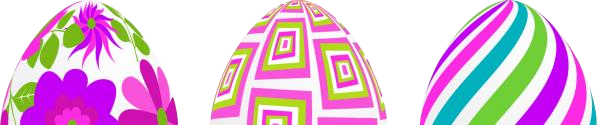 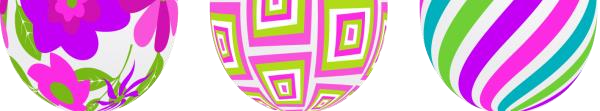 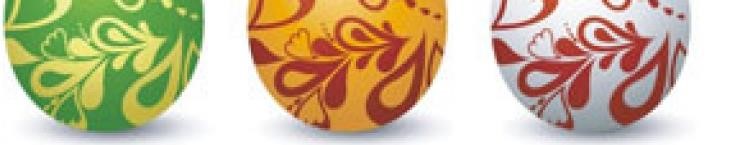 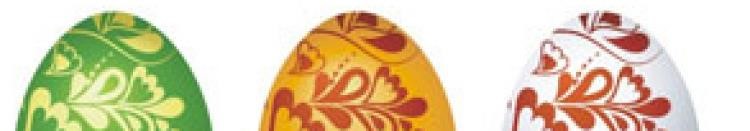 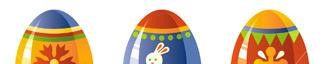 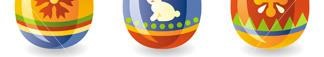 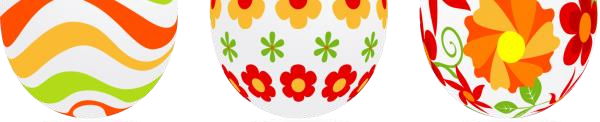 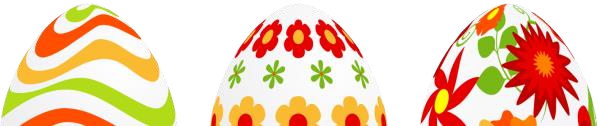 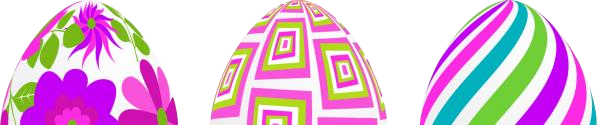 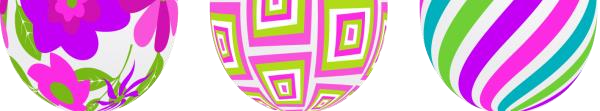 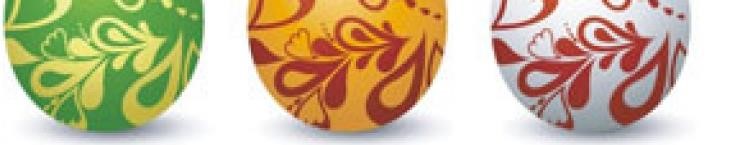 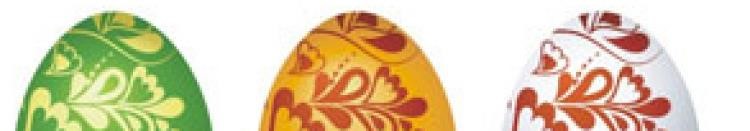 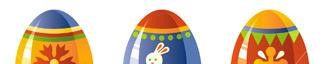 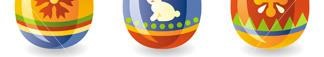 Sameklē kaut ko mazu un kaut ko lielu.Atrodi divas vienādas krāsas zeķes.Iedomājies, ka esi Lieldienu zaķis. Ar cik lēcieniem tu vari aizlēkt no savas istabas durvīm līdz gultai?Palīdzi saklāt galdu un noliec karoti / dakšiņu pie katra šķīvja.Parādi savā istabā priekšmetus, kuriem ir apaļa forma.Parādi ar pirkstiem, cik tev ir gadu.Vai tev pietiek vietas apsēsties zem galda? Zem krēsla?Izveido ritmisku rindu – 2 reizes sasit plaukstas, 1 reizi piesit kāju,2 reizes plaukstas, 1 reizi kāju...Aizej no virtuves līdz savai istabai ar lieliem soļiem. Atnāc atpakaļ ar maziem soļiem.Saskaitimammas / tētaacis, ausis, degunu.Ieliec kastē rotaļlietas tā, lai tā būtu pilna.Uzbūvē torni no 3 vai vairāk klučiem.Sadodies rokās ar visiem, kuri ir mājās, tā, lai izveidotos aplis.Izvēlies krāsu un uzzīmē divas lieldienu olas. .Paņem divus priekšmetus. Vienu priekšmetu uzliec uz krēsla, otru paliec zem krēsla.Izveido vilcienu no klučiem (kurpēm, kastēm vai citiem priekšmetiem, kurus var novietot vienu aiz otra).Kam jūsu mājā ir platas gultas un kam ir šauras gultas?Pastāsti savai ģimenei par Lieldienām. Kas tie ir par svētkiem un kā tu gribētu tos nosvinēt.Saskaiti, cik cilvēku šobrīd ir mājās.Uzliec uz galda vienu šķīvi, vienu krūzi, vienu karoti un vienu dakšiņu. Saskaiti, cik priekšmetu ir uz galda.